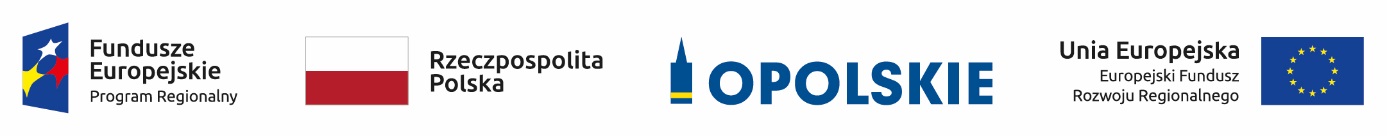 Lista ocenionych projektów złożonych w ramach naboru do działania 5.2 Poprawa gospodarowania odpadami komunalnymi RPO WO 2014-2020 dla projektów dot. recyklingu     Źródło: opracowanie własne na podstawie danych z systemu SYZYF RPO WO 2014-2020Lp.Nr wnioskuTytuł projektuNazwa wnioskodawcyKwota wnioskowanego dofinansowania[PLN]Koszt całkowity projektu[PLN]Wynik oceny[%]Status projektu1RPOP.05.02.00-16-0006/19Utworzenie instalacji do recyklingu w EKOM Sp. z o.o. Zakład  Unieszkodliwiania 
i Odzysku Odpadów 
w DomaszkowicachPrzedsiębiorstwo Gospodarki Komunalnej EKOM Sp. z o.o.2 651 373,223 792 693,0375.61Wycofany